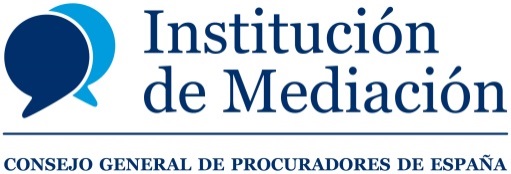 JORNADA INFORMATIVA | 28 NOVIEMBRE 2016Nombre: Apellidos: Colegio: Dirección: C.P.:	Población: DNI: 	  Teléfono: E-MAIL:           Mediador de la Institución de Mediación del CGPE                                            Contacto designado por el Colegio                                             Procurador		Día: Lunes 28 de noviembre de 2016                Horario:  de11:15 a 14:00 horasLugar: Consejo General de Procuradores de España, C/ Serrano Anguita, 8-10 (Madrid)Nota: deberá cumplimentar y remitir el boletín por correo electrónico a la siguiente cuenta de correo mediacion@cgpe.es Las inscripciones se realizarán por riguroso orden de llegada hasta completar el aforo de la sala.En cumplimiento del artículo 5º de la Ley Orgánica 15/1999, de 13 de Diciembre, sobre Protección de Datos de Carácter Personal, por el que se regula el derecho de información en la recogida de los datos, le informamos que los datos de carácter personal que Vd. nos facilita son necesarios para su inscripción en el curso de formación y serán incorporados a un fichero, debidamente registrado en la Agencia Española de Protección de Datos, cuyo responsable es el Consejo General de los Ilustres Colegios de Procuradores de España, calle Serrano Anguita nº 8-10 Madrid, que garantiza la confidencialidad y seguridad de los datos facilitados.Vd. tendrá derecho a acceder a sus datos de carácter personal, rectificarlos o, en su caso, cancelarlos, dirigiéndose a la siguiente dirección: Consejo General de los Ilustres Colegios de Procuradores de España, calle Serrano Anguita, 8-10 Madrid, adjuntado copia de su DNI o pasaporte.DATOS PERSONALESDATOS DE INTERÉS  (Marcar con una X la casilla/s que corresponda)FECHA, HORARIO Y LUGAR DE CELEBRACIÓN